USNESENÍ	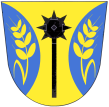 z 39. zasedání ZO Oldřichovice – 25.6.20181/25062018ZO schvaluje program zasedání a bere na vědomí kontrolu usnesení z 38. zasedání ZO2/25062018ZO schvaluje závěrečný účet obce za rok 2017 – bez výhrad3/25062018ZO schvaluje účetní závěrku obce 2017 – bez výhrad a hospodářský výsledek ve výši Kč 2,815.004,074/25062018ZO schvaluje rozpočtové opatření č. 2/20185/25062018ZO schvaluje pro zhotovení terénních úprav okolo udírny firmu Plán 5 s.r.o. ZlínMarie Bartková, v.r.							Ing. David Neulinger, v.r.        starostka  								          místostarosta						             	   